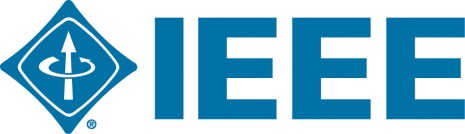 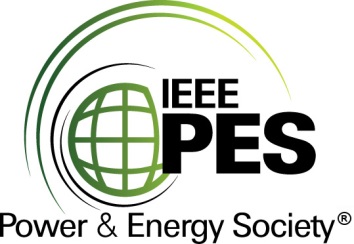 CERTIFICATE  OFEDUCATIONAL  ACHIEVEMENTThis certificate is presented toreplace with your name  for attendance at the educational presentation:" Tutorial on IEEE C57.104-2019 “Guide for the Interpretation of Gases Generated in Mineral Oil-Immersed Transformers "sponsored by the IEEE/PES Transformers Committeeand has earned one (1) Professional Development Hours (PDH) unit.Spring 2020 Committee Meeting; Thursday, March 26, 2020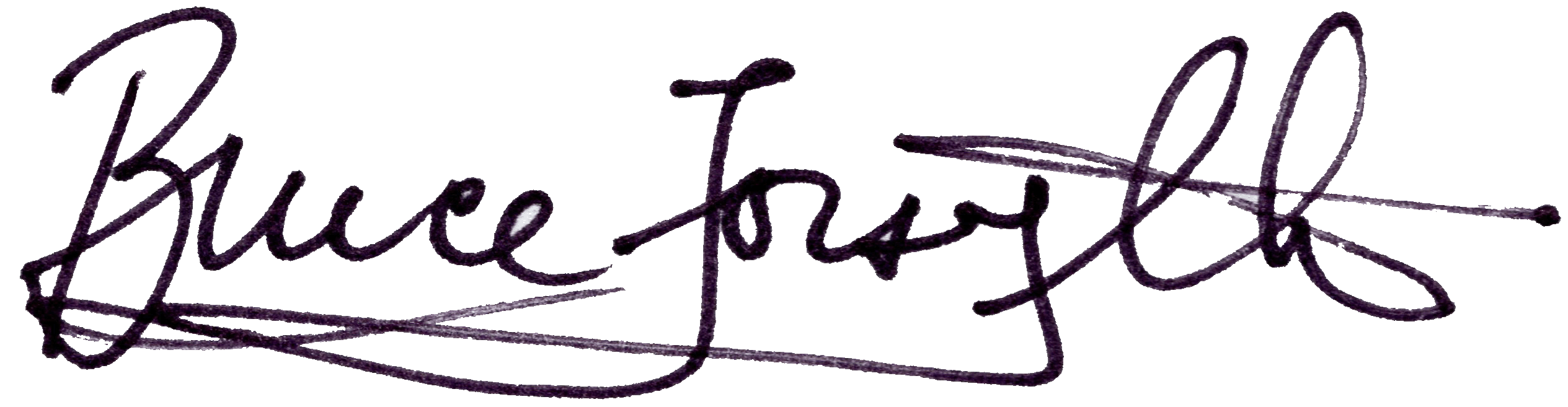 _________________________________	___________________________________________________Bruce Forsyth	Instructors:	Claude Beauchemin, Luiz Cheim, Norman Field and Committee Chair		Tom Prevost	